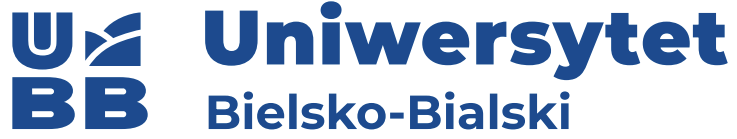 WYDZIAŁ NAUK O ZDROWIUKIERUNEK: Nazwa kierunkuSPECJALNOŚĆ: Nazwa specjalności*AUTORnr albumu: ……….…….Praca licencjacka / magisterska**)TYTUŁ PRACYKategoria pracy: praca projektowa / praca pisemna **)Promotor: ………………..….Bielsko-Biała, ……….….....*) podać, jeśli dotyczy **) odpowiednie zostawić PRACA DYPLOMOWA